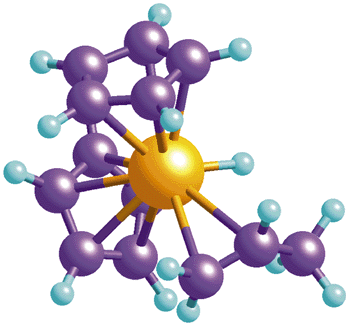 FAYETTEVILLE HIGH SCHOOLMS. PAMELA SLATERROOM 212plsater@.k12.wv.us304) 574-0560Website: slaterscience.weebly.comWelcome to Chemistry! This course investigates the properties, composition and transformations of matter with a blend of concepts, terminology, problem-solving and laboratory exercises. The academic rigors of this science course will help prepare students for higher level classes and therefore is recommended for college bound students. The course is a fast paced survey course with an emphasis on chemistry fundamentals and problem solving which necessitates a sound mathematical background. This class is recommended for highly motivated chemistry fundamentals students. Chemistry is involved in some way with almost everything we do or use. It is central to most of science and technology, blending at one extreme into physics, mathematics and engineering and at the other into the earth and life sciences. Chemists are employed in industries which provide us with food, energy, consumer goods, in regulatory bodies that protect our health and environment and in research institutions that provide new materials and techniques for the future. In other words, chemistry is an essential part of modern life.The following is a general scope-and-sequence of the topics we will cover according to the 21st Century Science K-8 Content Standards and Objectives for West Virginia Schools.TEST/EXAMS AND PROJECTS: (40%)   PROJECTS will be assigned throughout the semester. These may be in or out of the classroom assignments. Projects are to promote conceptual connections between new and former experiences, allow for students to use what they have learned to explain a new object, event, and/or organism.  Students will be required to use scientific terms and descriptions and communicate their understanding to others.TEST will be administered after the completion of each major concept. Each benchmark will assess the students developing understanding of each topic; demonstrate what they understand about the concept(s) and how well they implement a skill.CLASS/HOMEWORK: (20%) All students will be required to participate in class discussion, interactive group work and written assignments. Any failure to do so will result in deduction of points. All written class work assignments not completed in class are to be completed as homework. Class participation and professionalism will also be assessed in regard to several competencies described below:The student exhibits or engages effectively in: Communication – Effectively listens to others; clearly and effectively presents and understands information orally and in writing; acquires, organizes, analyzes, interprets, maintains information needed to achieve school or team 21st-Century objectives. Emotional Intelligence – Is able to manage oneself through self awareness and self management and is able to manage relationships through empathy, social awareness and relationship management. Organizational Ability – Effectively plans and schedules one’s own and the work of others so that resources are used appropriately, such as scheduling the flow of activities and establishing procedures to monitor projects. Personal Ethics and Values – Consistently exhibits high standards in the areas of honesty, integrity, fairness, stewardship, trust, respect, and confidentiality. Personal Responsibility for Performance – Proactively and continuously improves performance by focusing on needed areas of improvement and enhancement of strengths; actively seeks and effectively applies feedback from others; takes full responsibility for one’s own achievements. Responsiveness – Does not leave issues, inquiries or requirements for information go unattended. Sensitivity – Effectively perceives the needs and concerns of others; deals tactfully with others in emotionally stressful situations or in conflict. Knows what information to communicate and to whom. Relates to people of varying ethnic, cultural, and religious backgrounds. Time Management – Effectively uses available time to complete work tasks and activities that lead to the achievement of desired work or school results. Technology – Effectively utilizes the latest technologies to continuously improve the management of the school and enhance student instruction.HOMEWORK will be assigned at least 2-3 times per week. Any assignment not completed I in class is to be completed for homework unless otherwise instructed. In addition students should review notes, make flashcards, read text, and/or review online resources provided. SO YES! HOMEWORK DAILY IN CHEMISTRY!!!!!QUIZZES AND LABS: (40%) QUIZZES will be administered 1-2 times weekly. These may be announced or “pop” quizzes. Announced quizzes will also be listed on the snap grades calendar.LABS are essential in a Chemistry course. Group work is encouraged: however individual answers and lab reports are required. Each student should record all data acquired during the lab. All labs will be provided by the teacher. If a formal lab write up is required the format will be provided by the teacher and will be due within the week.  Any laboratory safety violations will result in points deducted from the lab grade. Major violations or repeated violations will result in a lab grade of 0. NO EXCEPTIONS!MATERIALSYour textbookA 3-ring binder (1 ½ “- 2”) with loose leaf paperPencil and Pen in blue or black inkA scientific calculator USB flash driveSUGGESTED or DONATED MATERIALSBox of Chemical Resistant Gloves (size M or L) Latex freeGlue SticksBox of tissuesColored pencils/markersRulerHighlightersCLASSROOM RULES, BEHAVIOR AND EXPECTATIONSRESPECT yourself and others!Arrive on time with all materials (text, pencil, notebook, paper)Follow directions immediately.Raise your hand before speaking.Ask permission to leave your seat.Use the pencil sharpener during non-instructional time.Gum, food, candy, and drinks are NOT permitted. Water is acceptable.DO NOT deface property of the school or others.Keep hands, feet and objects to yourself.Clean your work station. ***Do what you are suppose to do, when it is suppose to be done, to the best of your ability, and if you do it that way every time, YOU WILL BE A SUCCESS!CONSEQUENCESThe preceding ten rules describe in general the way I expect our class to operate. It is also my responsibility to enforce the student code of conduct as outlined in the Parent Student Handbook. Violation of the rules will invoke a procedure of progressive discipline. The basic steps in the procedure are outlined below. First step- Verbal warningSecond step – Hold after class for conference with teacherThird step – Parent contact, exclusion from class and referral to the assistant principal for disciplineCELL PHONESCell phones will be turned off and placed in the designated area at the beginning of every class unless with directed permission for instructional use during designated times. MAKE-UP WORKAttending class daily is necessary to be successful in this class!You are responsible for missed assignments when you are absent. Look in the “Make-Up Folder” for your class period’s folder with your missed assignments. If you do not find an assignment, SEE ME!Obtain notes from the time missed from a responsible classmate!You have 5 school days to make up missed work. Labs and tests can be made up after school or during another arranged time.In the event you are marked present for class but are actually absent in the class (athletic events, field trips, educational opportunities, etc.) You are required to have all assignments complete on the original due date. i.e. if a homework assignment is due on the day you are not in class you should make arrangements to hand it in before leaving for an athletic event or field trip. Quizzes and tests are to be made up the day of return after school.MISSED/LATE ASSIGNMENTSAfter one missed assignment, a parent/guardian will be contacted. TEN points will be deducted daily for up to three days. After the third day the assignment will receive a grade of 50%. No missed assignments will be accepted after progress reports are sent home. Please log onto Live GRADES to double check your progress.Sign up for REMIND through text or email! (Parent signature required)Keeping up with assignments is the responsibility of the students.  CLASSROOM WEBSITEI will maintain a class website where both students and parents can access information pertaining to the Chemistry class.  The address is:http://slaterscience.weebly.com----------Please detach, sign and return the bottom portion of the syllabus------------------------------I ______________________________ have read, reviewed and understand the terms outline in 	(parent signature)the Chemistry Course Syllabus. I ______________________________ have read, reviewed and understand the terms outline in 	(student signature) the Chemistry Course Syllabus.   ____________________________.						DATE1st Nine Weeks2nd Nine Weeks3rd Nine Weeks4th Nine WeeksOngoing IntegrationProperties of ElementsNomenclatureChemical ReactionsMolesElectron Configuration and Quantum NumbersGas LawsLewis Structure and GeometryAcids and BasesEquilibrium of SolutionsCurrent Science and TechnologyScientific HistoryThe Job of ScienceScientific Procedure